The Do-OverBy Soul-ControllerAs Arthur Saunders peered down towards his kitchen counter, the newly-minted 29-year-old scratched his head as he attempted to understand what he was looking at. It was earlier in the day when he first encountered the medium-sized box as he accidentally kicked it upon exiting his apartment. Despite his own curiosity about the box given the fact that there was no label or return address listed, the man had several birthday-related errands to run and was forced to quickly place the box inside before leaving for the majority of the day.So despite his slight tiredness upon returning back to his apartment after a lively day of various celebrations with friends and family, Arthur’s mind began to continuously ponder not only what was inside the box but who had sent it. Based on the lack of postage or a shipping label, it was clear that someone had physically dropped the package off on his doorstep. But who would do that and not even knock on the door or attempt to speak with the man?Although Arthur believed his curiosity was already at its peak, he soon realized that this was not true as he cut open the box and pulled back the cardboard flaps. Sitting in the box was a huge red button with the words “DO-OVER” painted white on the top, which instantly puzzled the young man. Although he assumed the button was all that was inside the box given the slew of packing peanuts that filled most of the box, Arthur gripped onto the button and found that a full contraption was unearthed upon lifting it up and out of the box.As he set it down on the kitchen counter, Arthur spent a few minutes observing the bizarre item. Although the bright red button was a prominent feature, it was connected to a jet black base that was rounded and nearly double the size of the large button. On the base itself, Arthur discovered two large rectangular LED screens that sat both above and below the large button. Although he could tell that they were meant to display some sort of text or visual, the dull haze of the screen revealed that there was no power to the contraction… at least not yet.Intrigued about what exactly the device did, Arthur found himself lifting it up and inspecting it in search of a power button. But alas, no such discovery was found by the man, which caused him to set the item down and direct his focus towards the huge box. In hopes of finding some sort of instructions, the man plunged his hand deep into the sea of packing peanuts and aimlessly felt around.Eventually, the man was able to pick up on the slip of paper that was included in the box and fished it out. Upon grabbing it and holding it out in front of him, the curious man narrowed his eyes as he hoped the paper would provide some much needed explanations.Dear User,Congratulations on being selected to test out the brand new Do-Over Program. Upon being submitted by an acquaintance of yours, our company has been slowly observing you and your actions for the past few months. Upon noticing your general feelings of stagnation and confusion over your life, we’ve deemed you to be a perfect fit for the program.The device you’ve been provided will allow you the opportunity to do-over your life, which will cause every aspect of your personality to be randomized in hopes of providing you an entirely new and positive outlook towards life. Although such a concept may seem scary, please know that none of these changes are permanent (as long as you don’t wish for them to be). With the perks of being chosen for this program though, our only ask is that for our own research that you wait at least 24 hours before attempting another do-over. In regards to completing the program, there are two possible options. Firstly, you can continue to explore and test out various different lives and identities until you find one that seems perfect to you. Upon doing so, you can then lock the new identity in, which will cause the device to be retrieved and sent to the next participant in the program. If you do not accept any of the new lives created by the program, there is also another option that will return you to your original life. With this option though, we only recommend it if you have discovered that the entire process has caused you to have a renewed interest and sense of determination of how to move forward. If you choose this option, please contact S-C Enterprises via the provided information and we will send an employee to retrieve the device.Regardless of the end result you choose, we hope you have an enjoyable experience as a part of our program.Sincerely,The Do-Over TeamUpon finishing reading the note and setting the piece of paper onto the kitchen countertop, Arthur found that he now had more questions than he had answers. Who had submitted him to this program, and what did the company mean by saying they’ve been observing him for months? Surely they weren’t actually watching him and observing his online behaviors, right? Despite being significantly unnerved by the contents of the note, Arthur couldn’t deny that his curiosity was piqued by the reveal of what the contraption sitting on his counter was capable of. The premise sounded like something straight out of a science fiction 80s film, but it felt surprisingly pertinent to him. Although he hated to give props to a group that was apparently stalking him both in person and virtually, it was true that Arthur wasn’t quite happy with the cards he had been dealt with in life. When he first decided to go to university, the concept of being a teacher and helping mold young minds seemed like a rewarding career path. But after several years of actually being a teacher in a posh all-male school, the dull monotony of lessons along with the disrespect from both his students and fellow faculty members left him feeling like a husk of himself. With the constant influx of assignments to mark along with having to create lesson plans, Arthur found that even his own free time in his flat was devoted to his career… which only made him loathe it further.To make matters worse, the realization that he was now only one year from reaching his 30s left the teacher feeling quite depressed and anxious. Although he knew that he personally loathed his current career choice, the crushing reality of his ever-increasing age meant that it was becoming incredibly unlikely for a last minute career change. Even worse, he had so many other hobbies and dreams that he couldn’t even mentally envision what to do with his life. In his free time, the man loved to write short stories or play video games, but the likelihood of becoming a famous author or Twitch streamer seemed impossible. Overall, his life left him feeling trapped and utterly helpless. As he realized just how correct the letter’s assumption of his unhappiness was, Arthur’s eyes soon found themselves peering down to the blocky white text of “DO OVER” plastered across the top of the red button. Although he remained significantly unnerved by the contents of the letter, the bold white letters on the button had an inversely calming effect. Closing his eyes, the text flashed through his mind like an opening night marquee and thus caused the man to envision the endless amount of possibilities that he could have taken with his life. Before he could even comprehend what he was doing, the man reached a hand out and quickly slammed it down onto the bright red button.The loud noise suddenly emitting from the contraption caused Arthur to suddenly open his eyes and look down in slight fear. As a sound similar to gears whirling seemed to emit from the inner mechanism of the device, Arthur let out a soft scream and jumped in shock as the speed of the noise increased until a booming pop filled his flat. Soundtracked by the noise, Arthur watched as a small knob suddenly popped out and revealed itself on the left side of the device. It was perfectly in line with the rectangular LED screen, which left the man curious about if the knob was somehow linked to the screen. Just as he began to reach out to mess with the knob though, both screens suddenly became active and lost their dim and dull display. In awe, Arthur watched as the screens finally began to display text. At first, it was just the top screen that went into action, displaying a simple welcome message that addressed him by his full legal name. But upon displaying that message for a few seconds, the screen erased the text as a slew of text emerged. As Arthur watched each statistic display itself though, he quickly realized that it was somehow perfectly displaying accurate descriptions of himself. Name: Arthur SaundersAge: 29Height: 6’1”Weight: 95kg Physique: Average Ethnicity: CaucasianNationality: BritishBefore Arthur could even attempt to formulate a reaction to what he was seeing, his eyes watched as the bottom screen suddenly roared to life. Looking down to see what was happening, he watched as letter by letter a word was forming. Although he soon figured out what it would say by the fifth letter, Arthur still watched with intense curiosity as the word Randomizing manifested. Just as the “g” finally appeared to finish the word though, Arthur gasped in shock as a loud and shrill whirring noise began to emit from the device.Unlike the metallic whirring sound that was due to the gears inside the device changing, this whirling was undoubtedly electronic due to its frequency. Out of nowhere, the noise spiked to ear-numbing levels and forced Arthur to grit his teeth while lifting his arms up to shield his ears.For a few moments the sharp noise maintained its maximum intensity, which continued to just assault Arthur’s eardrums to the point where the usually non-religion man was mentally begging for salvation. To his relief and utter shock, his prayers seemed to work as the noise suddenly halted and caused the entire room to go quiet (besides the intense ringing that was still rattling in Arthur’s ears). Unfortunately though, this tranquility didn’t last for long as a bright white light suddenly erupted from the device and completely engulfed Arthur’s modest flat. Frantic to not be blinded by the intense assault on his vision, the man pulled his hands away from his ears expeditiously and used them to cover his eyes. Although he had assumed that the assault on his senses had been utterly affected, it seemed this wasn’t the case as Arthur could feel a dull vibration ripple across his entire body. Upon gritting his teeth, the man was left with nothing to do but ride out this uncomfortable sensation that left him feeling as though he was viciously drifting through the ocean.After what felt like hours, the bizarre sensations riddling Arthur’s body suddenly ceased. Although he was unsure of whether the blinding light that had filled his flat had finally stopped, the confusion and fear over what he had been feeling caused him to take a risk and slowly part his eyelids. Given the blinding light and the deep vibrations that had wrecked his body resembled that of a bomb, Arthur had assumed that his flat would be in some state of disarray. But as he looked around, everything appeared to be exactly like he had last seen it from the slight piling of dirty dishes in his sink to the device that remained on the kitchen counter.Such a reveal was confusing to Arthur, which caused him to rub his temples and attempt to figure out what exactly he had just experienced. “What the hell wa-” he began, his words suddenly stopped dead in their tracks. As his eyes bulged out in shock, the man lifted a hand up and allowed his fingers to graze along his Adam’s apple. For 29 years of his life, Arthur had always had an average and very clearly British accent when he spoke. But as he talked now, it quickly became clear that it wasn’t the case. Instead, the words that came out of his mouth resembled a deep boom that echoed through his flat and unequivocally American. “Is, is that my voice?” he asked aloud to no one in particular, his body shivering as he realized he wasn’t insane in his first assumption. He truly did sound just like the men he had seen in countless American blockbuster films.Just as he was on the verge of becoming incredibly panicked over the new voice in which he spoke with, a loud ding suddenly rang out from the device and caused Arthur to look down. Upon doing so, he watched as the bottom screen began to display text. As he watched each line of text display itself, Arthur quickly realized that it was the same stats as the top screen, although they were now being listed in reverse order and displaying very different information.Nationality: AmericanEthnicity: CaucasianAlthough Arthur felt proud of himself for assuming that his assumption of his new accent was correct, there was also a lingering sense of panic as he finally took a moment to realize that the device was truly randomizing his body and turning him into someone else. With the concept of having a new life to try out now validated, the man looked down with cautious excitement as the next few lines of text began to appear.Physique: MuscularWeight: 163 lbsHeight: 5’11”Upon watching those three lines of text appear on the screen, a loud gasp instantly escaped from the man’s mouth as he couldn’t believe the concept of becoming incredibly muscular. Although he had a moderate amount of muscle in his arms and legs, it was often clear that he was an average man by the slightly pudgy stomach that was small yet still made itself present in any shirt he wore. It was always a place of insecurity for the man, so when he looked down at himself and noticed that his stomach was completely flat, a relieved smirk manifested onto his face. This smirk quickly turned into a cocky grin though as he reached his hand underneath his shirt and ended up discovering a well-defined six-pack that left his hands feeling as though they were traveling down a brick road.Despite wanting so badly to explore more of his new physique, Arthur forced himself to stop as the final two lines of text revealed itself to him.Age: 23Name: Michael Chad JohnsonUpon learning of his new name and age, the realization that he was now someone entirely different from Arthur Saunders set in. In his mind, it was one thing to gain a muscular physique and another to become an entirely different person. As such, the concept was both incredibly exciting yet also undoubtedly nerve-wracking. In hopes of calming this anxiety though, the man took a moment to remind himself that this could all be temporary and that caused him to take a deep breath and ground himself once more.With the last of the text now displayed, Arthur wasted no time rushing away from the kitchen counter in hopes of getting a better look at himself. The man made a direct bee-line towards his bathroom, quickly flipping on the light and shutting the door behind him. As the lights above the mirror flicked to life, Arthur felt butterflies in his stomach as he found himself looking at his new visage. He looked so hot!The man couldn’t help but smile as he looked into the mirror and admired the new features that his face possessed. Not only was he in possession of a well-angled jawline, but his blue eyes were incredibly inviting and at odds with just how classically masculine and intimidating he looked. Although it was only 6 years of age regression, Arthur quickly picked up on some noticeable changes. Given the fact that his new age made it so he wasn’t up late every night planning class lessons and grading papers, there was no indication of the slight wrinkles that had recently begun adorning his face. On top of this, the man also picked up on how his complexion had completely altered, shifting away from a slightly pasty shade to something that was much more well-maintained and tanned.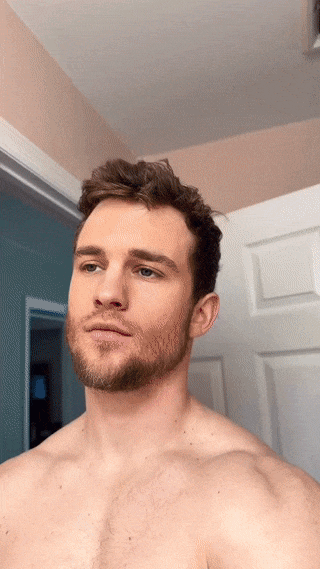 Eager to see more of his new physique, the man wasted no time taking his shirt off and throwing it aside. Upon turning back to stare into the mirror, Arthur was greeted to the glorious sight of a ripped physique. Although he was momentarily upset by the loss of chest hair that adorned his chest and down his stomach, he quickly accepted the change as he traded it in for an impressive six pack and pair of pecs. Not wanting the remaining clothes to hinder his exploration of his new physique, Arthur quickly dropped his pants until all that he was dressed in was a pair of underwear. For several minutes the man was transfixed as he tensed his leg muscles to admire his thick thigh and calf muscles. As he turned around and craned his neck back to the mirror, the man was also relieved to discover he had a prominent yet firm ass now. But while all of those aspects were exciting, the sudden strain against the fabric of his underwear caused Arthur to take note of his manhood. While he was admiring himself, he had understandably gotten quite turned on to the point where a rock hard cock was struggling to remain concealed. Unlike his former 5-incher, the manhood he was now in possession of had to be at least 7 inches and twice as thick. As he gripped onto it and gave a slight squeeze, the man moaned as he began to leak pre-cum. This is a dream come true, he thought, allowing one hand to caress his cock while the other flexed and squeezed on his new physique.So while Arthur was having a blast admiring his new jock body, the device that remained unattended on the kitchen counter was continuing to move onto the next stage as text appeared on the top screen.Stage Two: Location AlterationCurrent Location: United KingdomResidence Style: FlatGiven Arthur’s new identity as an American, the second screen suddenly began to rapidly scroll through all 50 states to settle on his new home along with a list of different housing styles. After a good 15 seconds of bouncing between countless options, the device finally settled on two choices for the new Michael Chad Johnson.New Location: VirginiaResidence Style: Mobile HomeSo while Arthur remained in a euphoric state exploring his new body, the man was unaware of the fact that he and his residence had been teleported to a vacant lot in a rural Virginia trailer park. Given the larger plot of land that he now called his own, the man’s flat began to expand and rearrange itself into an expanded rectangular shape. While the magic began to connect all of his piping and electricity to the plot of land, the interior of his new home was being redecorated to give a cozy Americana feel. Although a lot of the man’s original decor remained (such as the few shelves of superhero memorabilia that he had), it was condensed to allow an entire row of shelving to display vintage Americana style decor and signage.By the time Arthur had finally exited the bathroom to return to the device, the changes to his new residence had finished and immediately threw the now-younger man for a loop. It was so bizarre to discover the new layout of his home as he attempted to navigate his way back to the kitchen. Throughout his journey to return to the device, Arthur also noticed the slew of blank picture frames that now hung off of his walls. It was a bizarre sight for the man to behold, especially as he knew that they would soon be filled with random new images as more of this Michael character’s backstory was created…Upon returning to the kitchen counter, Arthur Saunders’ return was perfectly timed with the text of the device erasing as the next step in the process began. To his immediate interest, the next stage was revealed to be the announcement of both Arthur’s and “Michael’s” hobbies. Rather than just a text reveal though, the top screen of the device became much more visual as it was divided into three individual sections. As soon as the lines were finished dividing up the spaces, Arthur watched as each individual section began moving up and down. Watching each section rapidly spin up and down, it quickly became clear that the visual was supposed to be reminiscent of a slot machine. After a few more rotations around, each section finally stopped to lock in three emojis.|🖊️|💪|🕹️|To Arthur’s amusement, he saw these and immediately realized that they perfectly described his hobbies. Whenever he wasn’t hard at work grading papers or creating lesson plans, the man loved nothing more than writing, working out, or playing video games. Although he shouldn’t have been surprised about how accurate the device was given the magical abilities of it, he still found himself impressed that he could be narrowed down so specifically. Soon afterwards, the bottom screen adopted the same visual style and began to aimlessly spin. With intense curiosity, Arthur found himself bent over the counter and excitedly looking down to wonder what his new hobbies would be as Michael. One-by-one, the emojis that formed caused Arthur’s heart to flutter in a tizzy of intense joy.|📱|💪|🎼|Although he had no idea what the music emoji would entail, the visual of seeing a cell phone and a flexing emoji back to back left Arthur taking into account his hunky new physique and becoming excited about the concept of being a hunky influencer. While the magic quietly worked itself in the background for a few minutes though, the man began to ponder whether his educated guess was actually right as nothing seemed to be happening. But soon enough, his phone began to go absolutely haywire as a flood of notifications began to ring out and fill the room with an endless sea of dings.Despite not being able to unlock the phone as it continued to ding and reveal endless notifications, the man’s lock screen was able to provide a decent amount of information as he saw these notifications coming from both Instagram and TikTok. With each like and comment notification flooding his phone, the man’s mind couldn’t help but wonder what his new social media content would be like.Eventually Arthur was given the opportunity to explore his new social media as the notifications finally stopped after a few more minutes of notification spamming. To start things off he headed over to his Instagram to see what had become of his account. Upon doing so and heading to his account page, the man was flabbergasted to discover that his new account of @michaelchad757 had nearly 100k followers. Given the fact that his former account only had 400 followers, the growth was monumental and left Arthur oddly feeling incredibly proud despite not actually being Michael.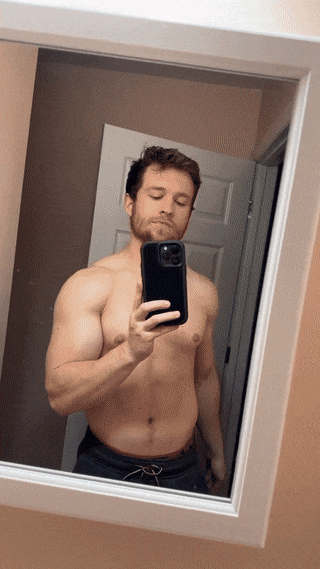 Upon clicking on his most recent post, Arthur was immediately turned on by innate confidence that his new self displayed as he smirked for the camera and flexed his mighty biceps. Based on the comments underneath the post, it seemed that Arthur wasn’t in the minority in terms of how hot and bothered his flexing made people feel.After quickly scrolling through the rest of his post history and finding tons of flexing videos or thirst trap photos that showcased his ripped torso, Arthur was buzzing with excitement to see what sort of visual delights awaited him on TikTok. As such, the man quickly exited out of Instagram and switched over to the other app that had become overloaded with notifications. Upon doing so and heading to his account, Arthur was shocked to discover that his TikTok was even bigger than his Instagram. With over 250,000 followers and over 2.6 million likes, he was a bonafide TikTok star! For the most part, his TikTok account was exactly what he expected: an endless slew of thirst traps where he cockily smirked on the camera before removing his shirt and flexing his muscles as a random song or sound soundtracked the video. As he continued to scroll through videos, he found that Michael had a favorite move - popping his pecs to the beat of any song that he used in the video. It was incredibly hypnotizing to watch his plump chest ripple and bounce to the song, which made more sense as to why he was able to amass such a huge following despite being the most vanilla of thirst traps. After scrolling through at least 20 videos of his new body doing the same sort of moves while stripping, Arthur found himself thrown for a loop when he came across a video of Michael doing something non-flexing related. Instead, he watched as his shirtless body stood in front of a mirror and instead began to freestyle rap rather than flex. Such a reveal was a huge shock to Arthur, especially as he himself wasn’t much of a rap guy. Pop and alternative were usually his favorite genres, so this new reveal was quite the 180 for the former teacher.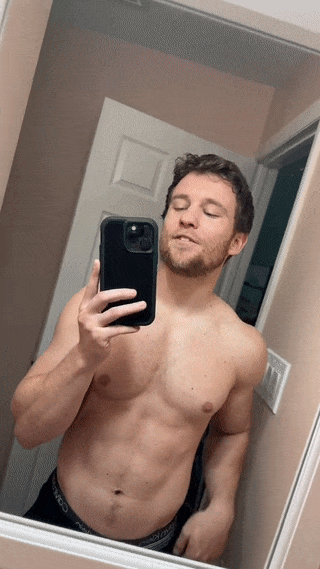 Yet as he exited out of the app to explore his Apple Music, he found that the device had deleted all of his favorite tunes from his library and replaced them with unknown rap songs that Michael seemingly adored. Upon hitting shuffle, the first song that popped up seemed like an instant no to Arthur as the instrumental was a far cry from his usual tastes. But as the beat continued and rapping began, the transformed man found himself absentmindedly perfectly replicating the words and the flow of the rapper. Upon allowing the song to finish up, Arthur was somewhat amused by this new quirk. Although he loved his pop music more than anything, he found himself willing to embrace this new change as he viewed this new life as only temporary since he could just do another attempt with the device tomorrow. As soon as this thought crossed his mind, the device seemed to pick up on Arthur’s acceptance of his new situation as the screens lit up once more and began to move to the next stage.The bright lights of the screen pulled Arthur away from his phone, which caused him to tuck it back into his pants pocket as he devoted his attention to the device once more. While doing so, Arthur quickly discovered that the next stage would be deemed the “mental changes”. As the text quickly deleted itself, the man watched as the screens evolved once more and became more visual. Instead of a slot machine graphic though, each screen revealed a large roulette wheel. In a snap, each roulette slot suddenly became adored with various text. While the top screen had a slew of numbers ranging from 70 to 130, the bottom screen’s slots were filled with text that listed various things such as “heterosexual”, “asexual”, “homosexual”. As he read the bottom screen, he was able to quickly figure out that the roulette wheel there was meant to decide his new sexuality. Given his status already as a bisexual, the device had already grayed out that option to make it clear that he was intended to have a new experience with Michael’s life. The top screen remained a mystery for a few minutes before the term “IQ” was suddenly manifested in the middle of the roulette wheel. Instantly, the concept of changing his IQ set off alarm bells in Arthur’s mind. The concept of gaining a new body was a dream come true, but the 50/50 chances of becoming either smarter or dumber than what he already was was a risk he was unwilling to take. As such, he tried his best to search for a way to skip the intended changes. But his entire search of the device revealed no skip button and he gulped in fear as the top wheel began to spin just as he set it back down on the counter.For what felt like an eternity, the wheel continued to just aimlessly spin as if it was taunting Arthur for its impending choice. As such, Arthur’s entire body felt absolutely sluggish as the weight of the upcoming decision weighed on him. To both his relief and horror, the wheel finally decided to stop on the number 74. Given the fact that his IQ had seemingly been in the 100 range based on how that entire range had been grayed out, 74 was an extreme downgrade. Instantly, Arthur could feel the intense ripple effect of the IQ choice as his mind was seemingly drained of his knowledge. In no time, it quickly became clear that he wouldn’t be a teacher anymore as all of his university knowledge was sapped away and left him with a high school education. To make matters worse though, Arthur’s knowledge was further impacted as his low IQ made him a piss-poor student with a bare minimum vocabulary. Rather than easily passing all of his classes and graduating near the top of his class, Michael was an obvious idiot who struggled to stay focused on boring class lessons. As more of Arthur’s high school experiences were erased, they were soon replaced with memories that fit a total slacker like Michael. Given his new low attention span and dislike of boring classes, Arthur’s thoughts of high school brought forth new memories of being a total nuisance in class as he loved to disrupt the teacher or sit in the back making small talk with his other jock friends.This life path as a total himbo also led to an unintended side effect as new memories emerged where Michael opted to go by his middle name of Chad. This was mainly due to the fact that everyone in his friend loved to taunt him and jokingly call him a “total Chad”. Given the fact that his middle name was actually Chad, he opted to forgo his ill-fitting first name and become the complete Chad fantasy that his best bros had heralded him.Speaking of jocks, Chad’s high school experience made it so the only place he really excelled was in sports. Throughout his 4 years, he had played football, wrestling, and baseball and been the star player on each team. If it wasn’t for his barely passing grades, he could have gotten full-ride scholarships to countless major schools. But alas, the man found himself utterly bored with school by the time the last sports season of the year was over. Rather than wasting his time and waking up early to spend 7 “dull ass” hours trapped in a classroom, Chad dropped out a month before graduation and began to just work out at the gym 24/7. This decision had a serious impact on Chad’s life, causing him to get kicked out of his parents’ house and left to fend for himself. Given his jock physique, he ultimately found himself making money occasionally training some pudgy middle-aged loser who wanted to lose weight at his local gym. It was pathetic in Chad’s eyes to watch someone fail to do the bare minimum in terms of workouts, but he refused to make his thoughts known so he could continue making money. After nearly six months of crashing on the couch of his jockish best friends, the man had finally gained enough money to move into a mobile home in a nearby trailer park. By the time the second wheel had begun spinning, the light behind Arthur’s vibrant blue eyes had faded, leaving behind simply the dull stare of an idiot himbo. As such, the only reason why the man’s attention was kept by the device was the bright vibrant colors of the wheel as it widely spun around. This transfixion that the device kept on him was maintained even as the wheel stopped spinning and landed on the heterosexual option, so much so that he didn’t even object to such a reveal. “Fuck yeah bro, that’s lit!” Chad exclaimed, pumping a fist in the air as deep down Arthur finally submitted to become his ultimate straight jock fantasy. Upon closing his eyes and thinking about what it would be like to be a straight man, Arthur found himself envisioning a blonde bimbo on her knees and looking up with a lustful stare. While this fantasy was helping lead him into this new sexual orientation, the man’s cock was hardening as his memories of love and relationships were altering. Rather than being attracted to jocks like his best bros or sweet and kind girls, Arthur’s mind found his memories altering to where he almost exclusively hooked up with members of his high school cheerleading team. There were countless memories where he would be approached after a game by a girl looking to congratulate him for a great performance, which would soon lead to erotic fucking in the locker rooms or baseball dugouts. Although Arthur was once a sensitive lover who was more interested in the emotional connection he had with someone, it was all physical for Chad. He didn’t give a fuck about personality or emotional connection, all that mattered to him was whether a girl had a “banging bod” or not.Upon the wheel’s effects finally finishing up their changes to the new Chad’s mind, the screens went blank again before announcing that the final stage - career prospects - was about to begin. As Chad looked up towards the first screen, he was utterly confused to see that his career was listed as a “Professional Educator & Aspiring Writer”. He fucking loathed school, so he would never dare to become a loser that spent all of his time dressed up all nice and teaching dumb shit that didn’t matter in real life! The concept of becoming a writer was funny to Chad as well, because he was fully aware of the fact that he was a complete idiot. He loved that fact about himself, so the concept of becoming a writer with his elementary school level writing abilities was hilarious.After finishing his laugh at the concept of having such loser jobs, Chad watched as the bottom screen lit up and began to display text. His mind was quite confused though as the screen displayed the same text as the top screen: “Professional Educator & Aspiring Writer”. To add more confusion to the mix, the words educator and writer were suddenly erased to leave two large blanks.As soon as this was complete, Chad jumped in shock as a keyboard suddenly extended out of the device. At first the man had no idea what he was supposed to do, but as he looked at the screen and watched as a text cursor began to blink within the first blank. “Oh shit, it’s like a game huh?” Chad dimly exclaimed, chuckling as he thought about the concept of picking his own career. Although he had the opportunity to pick any possible career that could provide him with a more lavish lifestyle, Chad’s low IQ didn’t allow for such intense thinking. As such, the man’s id led the way as he opted to pursue his immediate impulsive thoughts and typed out his answers. Upon looking it over, the man gave a dopey smile before he pressed the enter button to lock in his answer.With a loud yet cheerful ringing suddenly emerging upon hitting enter, Chad found himself staring intensely at the bottom screen as more text began to finally fill the screen.Professional Thirst Trap & Aspiring Rapper* CHOICE ACCEPTED *Instantly, Chad tilted his head back and gasped as an intense tingle began to massage his skull. Deep within his brain, the jock’s mind was undergoing one final transformation to complete his new life for the day. Although his memories of becoming a worker at his local gym were true, this altered slightly as he became TikTok famous to the point where brands were actively reaching out to do deals and endorsements with him. With such a steady amount of income coming in, the man ultimately quit his job and focused on creating thirst trap content. Now instead of the grueling chore of a 9 to 5, Chad simply spends all of his time now working out and filming vanity videos of himself flexing for the camera.Given just how fast his brand had grown over the course of the past year, Chad knew that he had his audience in the palm of his hand. So, knowing just how much people thirsted for him (for obvious reasons in his opinion), Chad also found himself making even more money as he opted to open up an OnlyFans account. Despite his OnlyFans account name being Chad Johnson (which always made him chuckle as he was a total Chad and had one glorious Johnson), the young jock was willing to show practically everything besides his impressive manhood. Although this was partially due to wanting to keep the ladies guessing, the main factor was that he knew that a large portion of his fans were gay men who thirsted over him. He had always had an issue with queers ever since he caught some nerds checking him out during gym class, so there was always a boiling rage he felt whenever he saw a man thirst-commenting on any of his photos or videos. The concept of some pathetic losers jerking off to his glorious body was utterly disgusting in Chad’s eyes, but the man was smart enough not to make those thoughts known so he wouldn’t be canceled. As such, he ultimately opted to forget about it as they were paying customers who helped fund his lavish lifestyle of expensive fitness gear and sports cars despite still opting to live in his trailer.Given the constant influx of money he received every month from brand deals and OnlyFans, Chad spent most of his free time pursuing his other passion - rapping. Ever since he was a little boy, he had been drawn to the genre and found himself writing raps for fun whenever he was bored (which was pretty often). Now that he had no worries given his healthy income, the man finally decided to fully invest into his career as an aspiring rapper. Thinking back caused Chad to recall the release of his most recent EP, which had done moderate numbers given the size of his fanbase. Unfortunately, Chad’s cockiness made him unable to realize that he truly wasn’t the greatest rapper. Even when people commented under his posts to specifically pinpoint why he wasn’t good at the genre, he refused to believe such nonsense. Those losers were just jealous of his immense talent and trying anything they could to make him give up on his dreams!As he continued to think about the intense criticism he got and considered making a diss track about those pathetic losers trying to hold him back, the changing of the text on the device’s screens caused him to forgo that thought and see what it said.If you’d like to keep this life, please press in the knob to lock it in. If not, you can press the button again tomorrow to try again.Thanks for using The Do-Over! Upon reading the text, Chad found himself struggling to comprehend everything that had just occurred to him. He knew deep down that he didn’t used to be like this, but the details were so vague and thinking about it too hard was just making his head hurt… and he hated that!Luckily for him, a ding from his phone stole his attention and caused him to forget about the confusing transformation that had just befallen him. To his amusement, a text from Chad’s newest hookup had arrived. Although he had a feeling that he had never met the woman before, the memories that rushed into his mind upon thinking about her caused him to think otherwise. He could instantly recall countless nights of fucking where she eagerly worshipped his muscles and was utterly submissive as he fondled her perky breasts, teased her nipples, and slapped her soft peach-shaped ass. He was a total hunk, so it wasn’t a shock that girls like her would bow down to a total alpha!Cockily smirking upon recalling just how great it was to fuck her, Chad took a moment to adjust the thick bulge that was straining against his underwear before unlocking his phone and entering the text messaging app. Upon doing so, his heart began to beat a little bit faster as he read the “omw” text and looked at the attached photo showcasing the raven-haired woman in her car.Knowing that the woman only lived a few minutes away, Chad was quick to run around his trailer. Rather than cleaning up though, the man was simply moving items off of the couch and his bed to make sure they had no obstructions once they started messing around. Upon exiting his bedroom, the hunk took a detour into the bathroom where he quickly grabbed a box of condoms out of the medicine cabinet and returned to the kitchen.After setting them on the counter next to the device that had transformed him, the sound of a knock on his door caused him to perk up and adopt his best machismo persona. With a swagger in his step, he strutted over to the door and pushed it open. As he flicked on the porch light and lifted his arms up to pose against the doorframe, he smirked as he saw Katie standing there dressed in a long trench coat.“‘Sup babe?” He remarked, smirking as the woman looked up at him with “fuck me” eyes. To his surprise and pleasure though, Katie then suddenly moved towards him, but rather than stopping upon being face to face she just continued. Despite the man’s impressive physique, she was unfazed as she plowed right into his shoulder and caused him to move away and allow her entry. Such an action was an incredible turn on to Chad, as evident by the way he bit his lip and stifled a slight moan as he picked up on the scent of her flowery perfume. By the time he returned into the living room upon shutting the front door, the woman had already pulled off the trench coat and revealed an expensive-looking pair of white lace lingerie. So clearly turned on, the jock couldn’t resist reaching down and gripping onto his bulge as he savored the sight of the woman’s D cup breasts struggling to remain trapped within the garment. To make matters even worse, Katie then began to tease the man by attempting a slight striptease. “Oh, you want this don’t you?” she purred, guiding her fingers down to her panties which she began to slowly nudge down past the top of her curvy hips.“Fuck yeah babe,” Chad exclaimed, making his way closer to her until their lips were mere centimeters away. Given the close proximity, the man was overcome by his lustful desires and leaned in to whisper that into her ear. “I wanna fuck that tight pussy of yours so bad…” As he pulled back away from Katie’s ear, the man noticed how the woman now had an equally cocky smirk on her face. Upon waiting a second,  she looked the man up and down and began to speak once more. “Then why are you still standing here doing nothing,” she matter of factly asked, which instantly sent Chad in a frenzy.With incredible haste, the jock put his strength to use by wrapping his arms around Katie’s shoulders and the small of her back before lifting her up. Knowing exactly what to do, the girl pushed her feet off of the ground and used the momentum to wrap her legs around Chad’s waist. Now intimately intertwined, the duo pushed their heads forward and began to sloppily kiss each other. As their tongues began to their partner’s mouths, Chad continued walking until he was in the kitchen. Eager to get to the main event as if it was the first time he’d fucked in years (even though he knew he had literally just fucked another girl the night prior), the jock set the woman down on his kitchen countertop while pulling away to begin peppering kisses up and down her chest. In more attempts to display his alpha behavior, the man felt no remorse for gripping onto the front of Katie’s bra and ripping it off rather than just unfastening it. Based on the way the woman gasped and moaned as Chad pulled the material off and revealed her breasts, it was clear that she didn’t mind it either. With Chad basically nude already, all he had to do by the time he peeled off Katie’s panties was to drop his underwear and kick them to the side. Now staring at each other’s nude forms for a moment, both of them felt an undeniable attraction to each other that made a deep fiery lust emerge within them. As such, Chad looked towards the box of condoms on the counter and quickly grabbed onto them. Upon opening it and tearing one of the packaged condoms open with his teeth, Chad smirked as he rolled it down his irresistible eight inches of manhood.Upon giving a knowing glance at each other, Chad wasted no time penetrating the woman’s pussy and beginning to fuck her with impressive stamina. As he continued to use his whole body with each thrust, the slapping of skin was also soundtracked by the high-pitched moans of Katie as Chad immediately began to pleasure her. Due to this, the woman found herself losing control of her body as it caused her to flail around.So while their passionate lovemaking was occurring, neither of them picked up on the fact that one of Katie’s frantic hands had accidentally bumped into a large circular object that was on the counter. As a result, none of them could see how the device with the large red “DO-OVER” button landed onto the floor perfectly so that the extended knob was pressed in and locked into place. Given how preoccupied Chad would be for the rest of the night into the next morning, the jock would never discover the device again as the magic within would allow it to be transported back to the company’s headquarters so the next deserving candidate was given the chance for a do-over. As such, Chad would wake up the next morning and go about his daily routine with no memory of the life that he had accidentally given up. Although Arthur himself certainly wouldn’t be too pleased to discover that he had become an idiotic straight himbo, Chad loved that aspect of himself and thought that he was living the dream life!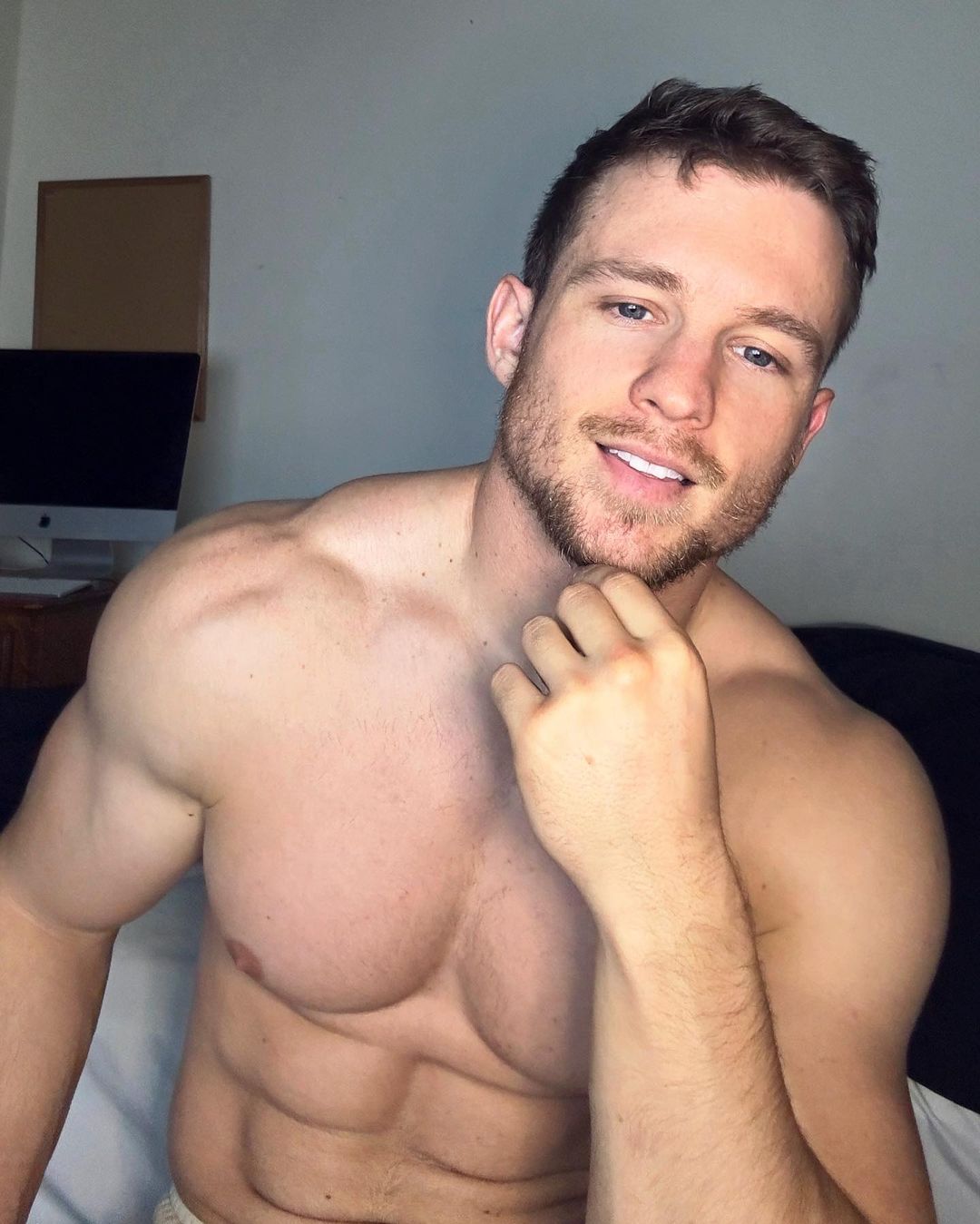 